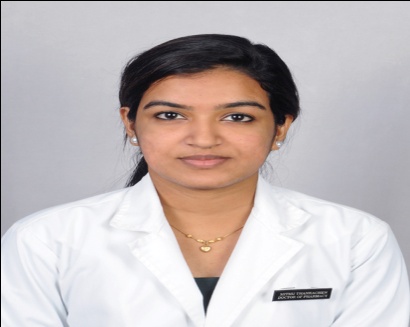 To pursue a career and grow successfully in a professional institution that would offer me a Challenging and Stimulating environment to work, along with scope for individual development. To extend all my efforts for the growth and development of the organization through creative and innovative ideas, keeping the organization’s goals as the priority.Completed Clinical Internship Training in Doctor of Pharmacy including speciality postings. Internship activity includes,Ward Round ParticipationProviding Drug InformationPatient CounselingADR monitoring, detection, classification, reporting and documentationPharmacoeconomic studiesTreatment Chart ReviewMedication History InterviewDrug InteractionsMedication ErrorsPrescription AnalysisTherapeutic InterventionsTherapeutic Drug MonitoringNovember 2017 - November 2018 in Various Wards in Sri Ramakrishna Hospital	(Ex: Surgery, Cardiology, Pulmonology and Orthopedics)PharmD Intern  - 2017 to 2018     Sri Ramakrishna Hospital – CoimbatoreHospital Pharmacist     –  2016 to 2017Sri Ramakrishna Hospital, Pharmacy – CoimbatoreIN COLLEGEExpertise in query generation and management relating to the collection, processing, follow-up, analysis, and regulatory reporting of adverse events (AEs) and serious adverse events (SAEs).Computer savvy and effective utilization of drug and safety databases such as Micromedex, IDIS and etc.    IN HOSPITAL 1.Participated in the preparation of Drug Formulary.2.Volunteered in the yearly Drug Stock Auditing.3.Worked as a Pharmacy Indicator.4.Participated in the Drug Information Center duty Title: “Study on Medication Adherence among patients with Hypertension for Effective Therapeutic Outcomes ”Conference Attended: IACP –Indian Congress Of Pharmacy Practice – 2016 & 2nd Convention of the Indian Association Of Colleges Of Pharmacy held at Coimbatore on April 2nd & 3rd , 2016.PARAMEDICAL DIABETES AND ENDOCRINE CONFERENCE – PARA DECON  held on December 2nd  2017.Declaration:I hereby declare that all the above-mentioned information is correct and true to the best of my knowCOURSEINSTITUTEPERCENTAGESSLC  (2010)St. Mary’s High school Kuravilangadu86%HSC GOVERNMENT OF KERALA BOARD (2012)Emmanuel’s HSS Kothanalloor86%DOCTOR OF PHARMACY (2012- 2018)Sri Ramakrishna Institute of Paramedical Sciences, Coimbatore, IndiaThe Tamil Nadu Dr. M.G.R. Medical University-Chennai. India82%Dr. T. K. RAVI, M. Pharm., Ph.D. FAGEPrincipal,College of Pharmacy,Sri Ramakrishna Institute of Paramedical Sciences,Coimbatore - 641044.Ph: +91 422 4500194, 4500164Mobile: +91 98424 34412Dr. SRIRAM. S, M. PHARM., Ph.D.Head of the Department of Pharmacy Practice,College of Pharmacy,Sri Ramakrishna Institute of Paramedical Sciences,Coimbatore - 641044.Ph: +91 422 4500297Mobile: +91 94435 78064